NORTH POINT SENIOR SECONDARY BOARDING SCHOOLCLASS-ICOMPUTER       NAME:                                                       DATE:Match the following: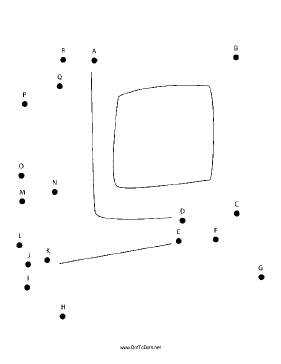 2. Join the dots and Colour: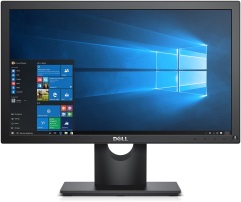 MOUSE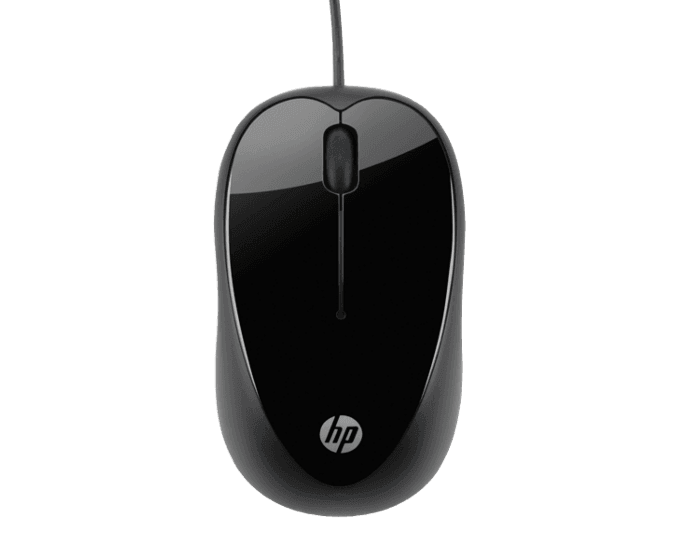 CPU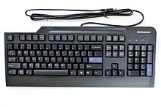 SPEAKERS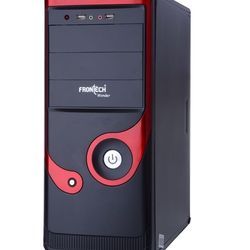 MONITOR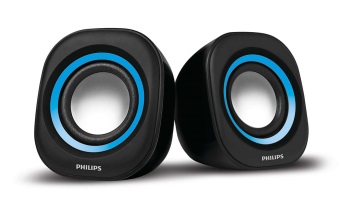 KEYBOARD